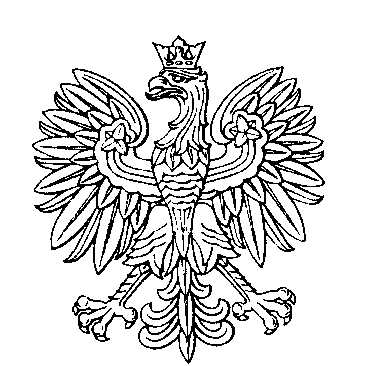 OBWODOWA KOMISJA WYBORCZA NR 1w gminie BrodnicaSKŁAD KOMISJI:Przewodniczący	Tomek KrólakZastępca Przewodniczącego	Edyta Maria ZabłotnaCZŁONKOWIE: